S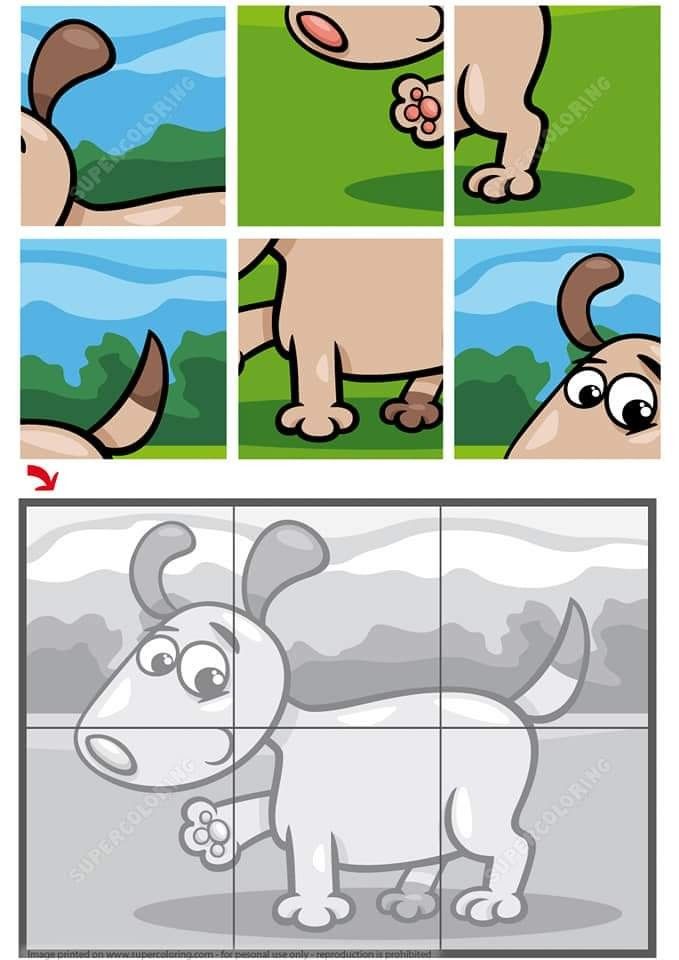 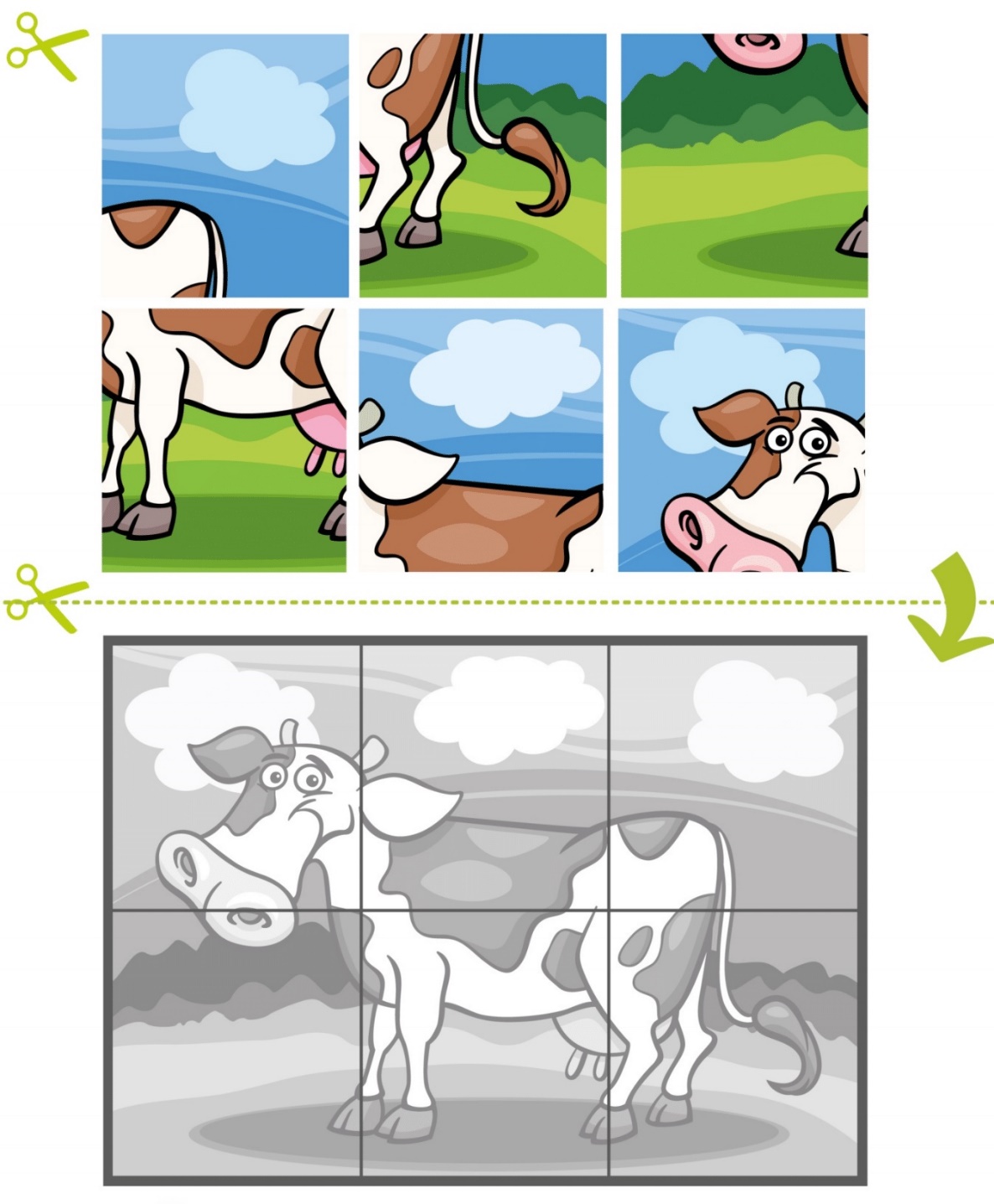 K
L
A
D
A
J


P
U
Z
ZL
EPopros rodiča, aby farebný obrázok rozstrihal na štvorčeky. Farebné štvorčeky poukladaj na spodný obrázok. Obrázky nalep.